ЧЕРКАСЬКА ОБЛАСНА РАДАГОЛОВАР О З П О Р Я Д Ж Е Н Н Я28.10.2019                                                                                        № 467-рПро оголошення конкурсуна зайняття посади директораБудищенського психоневрологічногоінтернатуВідповідно до статті 56 Закону України "Про місцеве самоврядування
в Україні", рішень обласної ради від 07.09.2018 № 24-10/VІІ "Про проведення конкурсного відбору кандидатів на посади керівників підприємств, установ, закладів спільної власності територіальних громад сіл, селищ, міст Черкаської області" (із змінами), від 16.12.2016 № 10-18/VII "Про управління суб’єктами
та об’єктами спільної власності територіальних громад сіл, селищ, міст Черкаської області" (із змінами):1. Оголосити конкурс на зайняття посади директора Будищенського психоневрологічного інтернату.2. Установити 05 грудня 2019 року датою проведення конкурсного відбору на посаду директора Будищенського психоневрологічного інтернату.3. Юридичному відділу виконавчого апарату обласної ради підготувати проект розпорядження голови обласної ради про утворення конкурсної комісії
з проведення конкурсного відбору на зайняття посади директора Будищенського психоневрологічного інтернату.4. Контроль за виконанням розпорядження покласти на юридичний відділ виконавчого апарату обласної ради.Перший заступник голови						В. ТАРАСЕНКО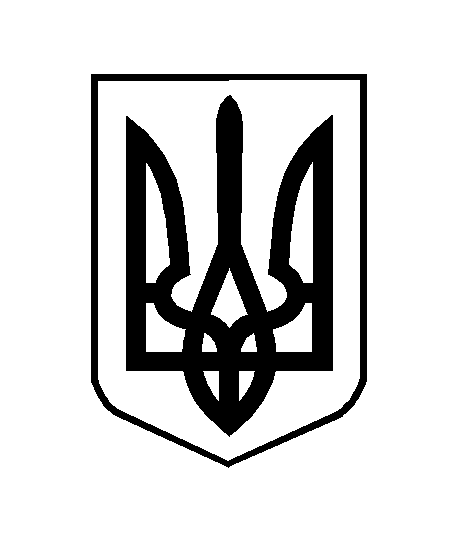 